Classement Clubs aux 20/05/2012 | 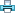 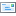 LE MEE182STAR MASTER'S135OZOIR122PONTAULT COMBAULT74VERNEUIL73BROU49MELUN46MEAUX CS32NANGIS28NOISIEL27CHEVRY COSSIGNY12NANTEUIL LES MEAUX12CRECY LA CHAPELLE12MONTEREAU BN11CANNES ECLUSE9CHAUMES9PONTHIERRY8CHAMPAGNE8BRIE COMTE ROBERT7SAINTS7TRILPORT6DAMMARIE LES LYS6USSY SUR MARNE5ST SIMEON5CLAYE-SOUILLY5MONTIGNY / LOING3BAGNEAUX3PONTCARRE3HERICY3SAINT PATHUS3CHAMBRY2